附件 2教育行政主管部门（中小学 、幼儿园及学生 军训基地）食品安全管理情况自查 、检查表说明： ★为市教育行政主管部门重点督查项民办托幼点食品安全管理情况自查 、检查表说明： ★为市教育行政主管部门重点督查项单位（学校）名称单位（学校）名称单位（学校）名称地址法定代表（负责）人法定代表（负责）人法定代表（负责）人电话检查人检查人检查人检查时间一、学生食堂一、学生食堂一、学生食堂一、学生食堂一、学生食堂一、学生食堂一、学生食堂一、学生食堂一、学生食堂检 查 内 容编 号检查项目检查项目检查项目重 点 检 查 项是 ( 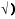 否 ( 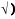 检查指标食 品 安 全 主 体 责 任 落 实 情 况1是否落实食品安全校长负责制，定期组织召开会 议研究食品安全工作，参加食品安全检查是否落实食品安全校长负责制，定期组织召开会 议研究食品安全工作，参加食品安全检查是否落实食品安全校长负责制，定期组织召开会 议研究食品安全工作，参加食品安全检查★检查落实会议纪要等 佐证材料食 品 安 全 主 体 责 任 落 实 情 况2是否按要求落实和下发上级食品安全相关文件是否按要求落实和下发上级食品安全相关文件是否按要求落实和下发上级食品安全相关文件检查文件批转及落实 情况食 品 安 全 主 体 责 任 落 实 情 况3是否制定校园食品安全管理制度，并落实到日常 管理工作中是否制定校园食品安全管理制度，并落实到日常 管理工作中是否制定校园食品安全管理制度，并落实到日常 管理工作中检查制度、资料及落实 情况食 品 安 全 主 体 责 任 落 实 情 况4是否明确陪餐人员职责，制定陪餐计划，落实相 关陪餐管理制度是否明确陪餐人员职责，制定陪餐计划，落实相 关陪餐管理制度是否明确陪餐人员职责，制定陪餐计划，落实相 关陪餐管理制度★检查陪餐计划、制度及 陪餐记录食 品 安 全 主 体 责 任 落 实 情 况5学校食堂是否采用自营方式供餐学校食堂是否采用自营方式供餐学校食堂是否采用自营方式供餐检查食堂财务往来及 承包或委托经营合同食 品 安 全 主 体 责 任 落 实 情 况6具备开办食堂条件的学校是否面向学生供餐具备开办食堂条件的学校是否面向学生供餐具备开办食堂条件的学校是否面向学生供餐★食 品 安 全 主 体 责 任 落 实 情 况7学校引入社会力量承包或者委托经营食堂合同 到期后，未签订新的承包或者委托经营合同学校引入社会力量承包或者委托经营食堂合同 到期后，未签订新的承包或者委托经营合同学校引入社会力量承包或者委托经营食堂合同 到期后，未签订新的承包或者委托经营合同检查相关合同8是否建立健全学生家长代表参与学校集中供餐 监督工作机制★检查工作机制及记录9是否按要求建立清真食堂（灶）现场检查10大米、面粉、大豆油、猪肉、酱油、食醋、食盐 等大宗物资是否全部在“ 天津市‘ 农校对接 ’-- 高 校食堂大宗物资采购平台”进行采购，做到应采 尽采（市教委直属学校执行）现场检查，同时检查送 货单公章是否与平台 目录相符11食品原材料是否集中统一采购★检查食品原料采购及 发票，结合现场检查12是否每周开展食品安全自查，对发现的问题和隐 患立即采取整改措施，确保整改到位★检查记录表及整改情 况人 员 制 度 建 立 情 况13有健全的学校食品安全管理机构，各机构均有具 体负责人查看食品安全管理机 构及岗位职责人 员 制 度 建 立 情 况14有专、兼职食品安全管理人员★查看食品安全管理人 员名单人 员 制 度 建 立 情 况15是否与上级文件对标对表制定食品安全突发事 件应急预案，并及时更新检查应急预案人 员 制 度 建 立 情 况16是否对从业人员进行新《食品安全法》和食品安 全教育培训及考核★检查培训记录及考核 情况人 员 制 度 建 立 情 况17是否制定并落实食品安全管理从业人员考核与 奖惩制度检查相关制度和资料人 员 制 度 建 立 情 况18是否制定和实施岗位食品安全管理制度和年度 工作计划检查相关制度、工作计 划和资料人 员 制 度 建 立 情 况19建立食堂采购工作监管、食品原料出入库和日常 性查验制度，并由专人负责验收检查制度、人员配备及 相关记录人 员 制 度 建 立 情 况20制定治安、消防等各类管理制度及各类突发事件 的应急预案，建立临时停水停电停气等应对措施检查相关制度和资料人 员 制 度 建 立 情 况21是否建立学生伙食委员会等监督机制检查相关佐证材料人 员 制 度 建 立 情 况22是否设立意见箱、公布监督电话邮箱或建立网络 平台畅通意见反馈渠道、定期组织“ 开放日”邀请 师生、家长进食堂参观★检查相关佐证材料，并 结合现场检查人 员 制 度 建 立 情 况23是否定期向家长和学生代表征询食品安全工作 意见和建议检查工作记录24持有《食品经营许可证》，并在有效期内，经营 品种与许可一致★检查《食品经营许可 证》原件，与食堂经营 品种比对25《食品经营许可证》和监督公示牌悬挂摆放于食现场检查食               堂               现               场               管               理堂的醒目处并按规定公示相关信息食               堂               现               场               管               理26从业人员持有效健康证上岗，健康证在食堂显著 位置进行公示★现场检查食               堂               现               场               管               理27在食堂醒目位置公示食品原料、食品添加剂和食 品相关产品的采购品种、规格、供货者的名称和 经营资质等现场检查食               堂               现               场               管               理28是否推行“标准图示法”管理模式现场检查食               堂               现               场               管               理29有专用留样冰箱并正常运转，48 小时留样且质 量充足并有留样记录★现场检查食               堂               现               场               管               理30食堂周边无污染源，原料存储、初加工、烹调、 备餐、清洗消毒等专用场所做到相对独立，按照 原料进入、原料加工制作、半成品加工制作、成 品供应的流程合理布局现场检查食               堂               现               场               管               理31防蟑螂，厨房墙壁瓷砖缝和破裂的瓷砖一定要封 堵，下水道要保持畅通，下水道口必须加网盖现场检查食               堂               现               场               管               理32防苍蝇，与外界相通的门窗要安装纱窗、纱门或 风幕，在不同区域安装对应类型的灭蝇灯现场检查食               堂               现               场               管               理33食品生产操作区域禁止提供人员居住场所现场检查食               堂               现               场               管               理34食堂内禁止使用未加装网罩的吊扇现场检查食               堂               现               场               管               理35设置独立隔间、区域或设施，存放清洁工具，洗 消用品等有毒有害物品未与食品原料、操作用具 一同贮存、运输现场检查食               堂               现               场               管               理36从业人员穿戴整齐清洁的工作衣帽、口罩，保持 个人卫生，操作前洗手消毒 ，操作期间未佩戴 首饰等个人物品现场检查食               堂               现               场               管               理37食堂从业人员禁止身着工作服外出，不得在食堂 内吸烟现场检查食               堂               现               场               管               理38生产操作区域未存放私人物品现场检查食               堂               现               场               管               理39未采购或使用违禁食品现场检查同时检查采 购台账食               堂               现               场               管               理40无过期食品、腐烂变质食品、标识不全食品、进 口食品无中文标识★现场检查食               堂               现               场               管               理41主、副食分库存放，并做到通风换气、隔墙、离 地、分类、分架现场检查食               堂               现               场               管               理42库房应安放防鼠板，高度 40-60 厘米，下水口设 防鼠设施现场检查食               堂               现               场               管               理43贮存散装食品的位置、容器或外包装上标明食品 名称、生产日期、保质期等信息现场检查食               堂               现               场               管               理44食材进入食品操作区域应去除纸箱、编织袋等外 包装，鸡蛋应清洗、倒筐现场检查食               堂               现               场               管               理45加工场所内屋顶、墙壁、地面、 门窗无破损现场检查食               堂               现               场               管               理46加工场所内环境整洁，无蜘蛛网、霉斑及明显积 垢，加工设备与加工用具没有明显积垢，保持清 洁并存放整齐，废弃设备及时清理，地面无垃圾、 积水，排水沟无残渣或堵塞现场检查食               堂               现               场               管               理47食堂食品加工、贮存、陈列等设备设施运转正常， 并保持清洁，大型设备操作规程张贴上墙且与设 备位置对应现场检查食               堂               现               场               管               理48肉类、水产、蔬菜应分池清洗，水池应有明显标 识现场检查食               堂               现               场               管               理49原料、半成品、成品分开存放，无交叉污染现场检查食               堂               现               场               管               理50食材禁止摞放，进入冰箱食材必须封膜加盖，禁 止裸露存放现场检查食               堂               现               场               管               理51接触原料、半成品、成品的工具、用具和容器， 有明显的区分标识，且分区域存放；接触动物性 和植物性食品的工具、用具和容器也有明显的区 分标识，且分区域存放；生熟容器、工用具不混 用★现场检查食               堂               现               场               管               理52冰箱（冷库）温度需符合食品贮存卫生要求，且 需定期除霜清洗并记录；食品存放冷藏 0 ～ 8℃ , 冷冻宜在- 12℃以下；★现场检查食               堂               现               场               管               理53自行配制食品调味料、甜点的，原料应符合食品 安全要求，并索取相关资质、证照、检验报告等 资料现场检查，同时检查资 料食               堂               现               场               管               理54限量和限范围使用的食品添加剂达到五专要求， 即：专店采购、专用台账、专柜存放、专人保管、 专用量具★现场检查，同时配合检 查相关资料食               堂               现               场               管               理55使用的食品添加剂以及加工方法及时向就餐学 生公示现场检查食               堂               现               场               管               理56分餐间、冷荤间做到“五专”，即：专用房间，专 人操作，专用工具容器，专用冷藏设施，专用洗 手设施，且保持设备设施正常运转现场检查食               堂               现               场               管               理57进入专间需进行二次更衣，更衣室配有流动水洗 手池、消毒液、紫外线杀菌灯等设施并保持正常 运转现场检查食               堂               现               场               管               理58食品处理区配备洗手消毒设施，张贴洗手消毒方 法标识现场检查食               堂               现               场               管               理59专间按要求配备紫外线灯且应建立操作及管理 制度，专人管理且消毒应做好记录现场检查，同时检查制 度及相关记录食               堂               现               场               管               理60备餐间不应存放非直接入口食品和未经清洗处 理的水果、蔬菜、杂物等现场检查食               堂               现               场               管               理61需要烧熟煮透的食品，加工制作时食品的中心温 度应达到 70℃以上，饭菜食品存放 8℃ ~ 60℃保 质期为 2 小时，烹调后至食用超过 2 小时的食物 应在高于 60℃或低于 8℃的条件下存放现场检查食               堂               现               场               管               理62烹饪后食品需要再次利用的，应当按照相关规范 采取热藏或者冷藏方式存放现场检查食               堂               现               场               管               理63冷食类食品加工制作应在专间内操作，现榨果蔬 汁、果蔬拼盘等加工制作可在专用操作区域进行现场检查食               堂               现               场               管               理64专间的门和食品传递窗口的门及时关闭现场检查食               堂               现               场               管               理65专间内保持整洁，设备、设施定期进行清洁现场检查食               堂               现               场               管               理66有数量充足专用收集储存容器，应加盖并外观整 洁，餐厨垃圾及时清运现场检查食               堂               现               场               管               理67餐饮具消毒人员熟知操作规范，且按规范操作现场抽查消毒人员食               堂               现               场               管               理68餐饮具消毒设施齐全、运转正常现场检查食               堂               现               场               管               理69餐饮具感官检查结果合格，消毒后餐具存放在专 用密闭的保洁柜内，保洁柜定期清洗、消毒现场检查，同时检查相 关记录食               堂               现               场               管               理70售饭是否停止收取现金或以其他方式变相收取 现金现场检查食               堂               现               场               管               理71是否配备足够且有效期内的灭火器、灭火毯等消 防设施且放置位置符合规范★现场检查食               堂               现               场               管               理72是否安装消防自动报警系统和喷淋装置现场检查食               堂               现               场               管               理73是否对烟道、排烟系统进行定期清洗（每学期一 次），使用超过五年进行更换★检查发票、合同，结合 现场检查食               堂               现               场               管               理74是否联合使用食品安全现场快速检测设备，定期 进行检测并有记录现场检查食               堂               现               场               管               理75是否安装视频监控系统，完成“ 互联网+ 明厨亮 灶” ，将食堂食品加工制售过程进行公示★现场检查食               堂               现               场               管               理76是否在主要通道安装门禁系统现场检查77清真食堂（灶）是否具有醒目标牌现场检查78清真食堂（灶）与非清真食堂（灶）相对独立分 开，采购、加工制售、洗消贮存、用餐等场所相 对独立分开现场检查资        料           管        理79建立晨检制度，对从业人员晨检并有记录检查制度与工作记录资        料           管        理80定期检查、清理变质或超过保质期的食品，有制 度和相关记录检查制度与记录，配合 现场检查资        料           管        理81制定隔餐菜规范处置管理制度，并按规定存放及 再加热出售并做好记录检查相关制度记录，同 时结合现场检查资        料           管        理82建立健全食品调味料和食品添加剂管理制度检查相关制度资        料           管        理83与特许经营单位或环卫部门签订清运合同检查相关合同资        料           管        理84有餐厨垃圾和废弃油脂台账，并有专人负责、记 录齐全检查台账记录资        料           管        理85建立商品供货商资质档案，包括营业执照和许可 证检查台账资        料           管        理86建立进货登记（电子）台账，留存盖有供货方公 章并签字的每笔购物凭证或每笔送货单检查台账资        料           管        理87生畜、禽肉采购索取、 留存检验检疫合格证明检查台账二、校园小卖部二、校园小卖部二、校园小卖部二、校园小卖部二、校园小卖部二、校园小卖部二、校园小卖部校园小卖部88校园内小卖部未销售食品、饮料现场检查三、校外配餐三、校外配餐三、校外配餐三、校外配餐三、校外配餐三、校外配餐三、校外配餐校           外      配89学校校长是本校校外配餐工作的第一责任人查看食品安全责任书校           外      配90建立健全本单位校外配餐食品安全管理办法查看管理办法校           外      配91学校成立由学校、家长委员会、学生代表组成的 工作小组，在广泛征求意见的基础上，在区教育 行政主管部门统一招标的资质入围企业中公开、 公平、公正选取服务本校的配餐企业检查相关工作记录校           外      配92学校在配餐过程中是否未加价收费，学校是否未 参与配餐企业分红、获取职工福利、索取回扣检查配餐协议中，学生 配餐收费条款校           外      配93学校教职工是否自费就餐★检查教职工配餐协议 及缴费凭证校           外      配94学校要指定部门、设专人负责校外配餐管理工 作，完善评价考核机制，严格审查配餐企业的资 质、供餐能力和服务质量检查管理人员设立、配 餐企业资质及工作记 录餐           管        理95学校与中标企业签订配餐协议或合同，协议中必 须明确食品的质量、餐量、价格、食品安全等项 内容，并进行公示★检查配餐协议，并现场 检查是否进行公示餐           管        理96送餐人员健康证均在有效期内检查送餐人员健康证餐           管        理97是否对菜谱及伙食账目进行公示现场检查餐           管        理98是否每日检查食品中心温度及食品外观感官性 状、餐具及车辆是否每日消毒并有记录★检查相关记录餐           管        理99每餐按规范留样且有记录★检查留样及记录餐           管        理100是否通过配送清真餐解决回族等少数民族学生 就餐问题，并落实配餐企业资质查验工作检查相关佐证材料餐           管        理101是否设立意见箱、公布监督电话邮箱或建立网络 平台畅通意见反馈渠道★检查相关佐证材料，并 结合现场检查四、饮用水安全四、饮用水安全四、饮用水安全四、饮用水安全四、饮用水安全四、饮用水安全四、饮用水安全集 中 式 供 水102有专职或兼职工作人员管理生活饮用水卫生工 作检查学校生活饮用水 管理工作岗位分工，是 否有专兼职人员负责集 中 式 供 水103建立健全生活饮用水卫生管理规章制度，有蓄水 设施定期清洗消毒记录检查相关制度，蓄水设 施消毒记录二  次  供 水104有水质检测合格报告和蓄水设施定期清洗消毒 记录检查相关报告和蓄水 设施清洗消毒记录二  次  供 水105有设施运转、保养、清洗、消毒记录，供水设备 周围无污染物检查相关记录二  次  供 水106直接从事供、管水人员应每年进行健康检查，上 岗前取得健康合格证明检查二次供水设备管 理人员的健康合格证管 道 分 质 供 水107建立放水、清洗、消毒和检修制度及操作规程， 水净化处理设备、消毒设施正常运转检查相关制度管 道 分 质 供 水108有水质检测合格报告和蓄水设施定期清洗消毒 记录检查相关报告及蓄水 设施清洗消毒记录管 道 分 质 供 水109直接从事供、管水人员应每年进行健康检查，上 岗前取得健康合格证明检查从事供、管水人员 的健康合格证自 备 水110自备水远离污染源现场检查自 备 水111有水质检测合格报告和设施设备消毒记录检查相关报告、消毒记 录净 化 水112有卫生许可批准文件和水质检测合格报告检查卫生许可以及相 关报告净 化 水113清洗消毒记录检查记录五、食品安全宣传教育五、食品安全宣传教育五、食品安全宣传教育五、食品安全宣传教育五、食品安全宣传教育五、食品安全宣传教育五、食品安全宣传教育114在全国食品安全宣传周等重要时间节点，开展相 关科学知识普及和宣传教育活动在全国食品安全宣传周等重要时间节点，开展相 关科学知识普及和宣传教育活动在全国食品安全宣传周等重要时间节点，开展相 关科学知识普及和宣传教育活动检查工作记录宣    传    教    育115将食品安全与营养健康相关知识纳入健康教育 教学内容，通过主题班会、课外实践等形式开展 经常性宣传教育活动将食品安全与营养健康相关知识纳入健康教育 教学内容，通过主题班会、课外实践等形式开展 经常性宣传教育活动将食品安全与营养健康相关知识纳入健康教育 教学内容，通过主题班会、课外实践等形式开展 经常性宣传教育活动检查相关书籍、材料等宣    传    教    育116是否利用广播、黑板报、网络、宣传栏、宣传册 等方式开展食品安全宣传是否利用广播、黑板报、网络、宣传栏、宣传册 等方式开展食品安全宣传是否利用广播、黑板报、网络、宣传栏、宣传册 等方式开展食品安全宣传★宣传食品安全的佐证 材料宣    传    教    育117是否积极开展“ 光盘行动” 节粮节约活动及宣传 教育是否积极开展“ 光盘行动” 节粮节约活动及宣传 教育是否积极开展“ 光盘行动” 节粮节约活动及宣传 教育★宣传及教育的佐证材 料自查人签字自查人签字自查人签字分管领导学校食品安全第一责任人签字学校食品安全第一责任人签字学校食品安全第一责任人签字学校食品安全第一责任人签字年   月   日自查人签字自查人签字自查人签字主管部门负责人学校食品安全第一责任人签字学校食品安全第一责任人签字学校食品安全第一责任人签字学校食品安全第一责任人签字年   月   日自查人签字自查人签字自查人签字食品安全管理员学校食品安全第一责任人签字学校食品安全第一责任人签字学校食品安全第一责任人签字学校食品安全第一责任人签字年   月   日自查人签字自查人签字自查人签字其他相关责任人年   月   日学校食品安全第一责任人签字学校食品安全第一责任人签字学校食品安全第一责任人签字学校食品安全第一责任人签字年   月   日检查组签字检查组签字检查组签字组长学校食品安全责任人 签字学校食品安全责任人 签字学校食品安全责任人 签字学校食品安全责任人 签字年   月   日检查组签字检查组签字检查组签字成员学校食品安全责任人 签字学校食品安全责任人 签字学校食品安全责任人 签字学校食品安全责任人 签字年   月   日检查组签字检查组签字检查组签字成员年   月   日学校食品安全责任人 签字学校食品安全责任人 签字学校食品安全责任人 签字学校食品安全责任人 签字年   月   日单位（学校）名称单位（学校）名称单位（学校）名称地址法定代表（负责）人法定代表（负责）人法定代表（负责）人电话检查人检查人检查人检查时间一、学生食堂一、学生食堂一、学生食堂一、学生食堂一、学生食堂一、学生食堂一、学生食堂一、学生食堂检 查 内 容编 号检查项目检查项目检查项目是( √)否 ( √ )检查指标食 品 安 全 主 体 责 任 落 实 情 况1是否落实食品安全园长负责制，定期组织召开会 议研究食品安全工作，参加食品安全检查是否落实食品安全园长负责制，定期组织召开会 议研究食品安全工作，参加食品安全检查是否落实食品安全园长负责制，定期组织召开会 议研究食品安全工作，参加食品安全检查★检查落实会议纪要等佐 证材料食 品 安 全 主 体 责 任 落 实 情 况2有专、兼职食品安全管理人员有专、兼职食品安全管理人员有专、兼职食品安全管理人员★查看食品安全管理人员食 品 安 全 主 体 责 任 落 实 情 况3制定食品安全突发事件应急预案，并及时更新制定食品安全突发事件应急预案，并及时更新制定食品安全突发事件应急预案，并及时更新检查应急预案食 品 安 全 主 体 责 任 落 实 情 况4是否对从业人员进行新《食品安全法》和食品安 全教育培训及考核是否对从业人员进行新《食品安全法》和食品安 全教育培训及考核是否对从业人员进行新《食品安全法》和食品安 全教育培训及考核★检查培训记录食 品 安 全 主 体 责 任 落 实 情 况5落实了食品安全责任制度，开展经常性工作检查 并有记录落实了食品安全责任制度，开展经常性工作检查 并有记录落实了食品安全责任制度，开展经常性工作检查 并有记录检查工作记录食 品 安 全 主 体 责 任 落 实 情 况6制定治安、消防等各类管理制度及各类突发事件 的应急预案，建立临时停水停电停气等应对措施制定治安、消防等各类管理制度及各类突发事件 的应急预案，建立临时停水停电停气等应对措施制定治安、消防等各类管理制度及各类突发事件 的应急预案，建立临时停水停电停气等应对措施检查相关制度和资料食 品 安 全 主 体 责 任 落 实 情 况7是否设立意见箱、公布监督电话邮箱或建立网络 平台畅通意见反馈渠道是否设立意见箱、公布监督电话邮箱或建立网络 平台畅通意见反馈渠道是否设立意见箱、公布监督电话邮箱或建立网络 平台畅通意见反馈渠道★检查相关佐证材料，并结 合现场检查食 品 安 全 主 体 责 任 落 实 情 况8是否定期组织“开放日”邀请家长进食堂参观是否定期组织“开放日”邀请家长进食堂参观是否定期组织“开放日”邀请家长进食堂参观检查工作记录食 品 安 全 主 体 责 任 落 实 情 况9是否定期向家长征询食品安全工作意见和建议是否定期向家长征询食品安全工作意见和建议是否定期向家长征询食品安全工作意见和建议检查工作记录10食品加工操作区域面积不少于 8 平米食品加工操作区域面积不少于 8 平米食品加工操作区域面积不少于 8 平米现场检查11持有《食品经营许可证》，并在有效期内，经营 品种与许可一致，监督公示牌悬挂摆放醒目处持有《食品经营许可证》，并在有效期内，经营 品种与许可一致，监督公示牌悬挂摆放醒目处持有《食品经营许可证》，并在有效期内，经营 品种与许可一致，监督公示牌悬挂摆放醒目处★现场检查操             作             间             现             场             管             理12建立从业人员体检档案，从业人员持有效健康证 上岗，随身携带或统一保管★现场检查操             作             间             现             场             管             理13有专用留样冰箱并正常运转，48 小时留样且质 量充足并有留样记录★现场检查，同时检查留样 记录操             作             间             现             场             管             理14防蟑螂，厨房墙壁瓷砖缝和破裂的瓷砖一定要封 堵，下水道要保持畅通，下水道口必须加网盖现场检查操             作             间             现             场             管             理15防苍蝇，与外界相通的门窗要安装纱窗、纱门或 风幕，在不同区域安装对应类型的灭蝇灯现场检查操             作             间             现             场             管             理16食品生产操作区域禁止提供人员居住场所现场检查操             作             间             现             场             管             理17食品操作区域内禁止使用未加装网罩的吊扇现场检查操             作             间             现             场             管             理18设置独立区域或设施，存放清洁工具，洗消用品 等有毒有害物品未与食品原料、操作用具一同贮 存、运输现场检查操             作             间             现             场             管             理19从业人员穿戴整齐清洁的工作衣帽、口罩，保持 个人卫生，操作前洗手消毒，操作期间未佩戴首 饰等个人物品，禁止身着工作服外出，不得在食 堂内吸烟现场检查操             作             间             现             场             管             理20生产操作区域未存放私人物品现场检查操             作             间             现             场             管             理21无过期食品、腐烂变质食品、标识不全食品、进 口食品无中文标识，且未采购或使用违禁食品★现场检查操             作             间             现             场             管             理22主、副食分开存放，并隔墙、离地现场检查操             作             间             现             场             管             理23贮存散装食品的位置、容器或外包装上标明食品 名称、生产日期、保质期等信息现场检查操             作             间             现             场             管             理24食材进入食品操作区域应去除纸箱、编织袋等外 包装，鸡蛋应清洗、倒筐现场检查操             作             间             现             场             管             理25加工场所内屋顶、墙壁、地面、 门窗无破损现场检查操             作             间             现             场             管             理26加工场所内环境整洁，无蜘蛛网、霉斑及明显积 垢，加工设备与加工用具没有明显积垢，保持清 洁并存放整齐，废弃设备及时清理，地面无垃圾、 积水，排水沟无残渣或堵塞现场检查操             作             间             现             场             管             理27食堂食品加工、贮存、陈列等设备设施运转正常， 并保持清洁，大型设备操作规程张贴上墙且与设 备位置对应现场检查操             作             间             现             场             管             理28肉类、水产、蔬菜应分池清洗，水池应有标识现场检查操             作             间             现             场             管             理29原料、半成品、成品分开存放，无交叉污染现场检查操             作             间             现             场             管             理30食材禁止摞放，进入冰箱食材必须封膜加盖，禁 止裸露存放现场检查操         作         间         现         场         管         理31接触原料、半成品、成品的工具、用具和容器， 有明显的区分标识，且分区域存放★现场检查操         作         间         现         场         管         理32冰箱（冷库）温度需符合食品贮存卫生要求，且 需定期除霜清洗并记录；食品存放冷藏 0 ～ 8℃ , 冷冻宜在- 12℃以下★现场检查操         作         间         现         场         管         理33限量和限范围使用的食品添加剂达到五专要求， 即：专店采购、专用台账、专柜存放、专人保管、 专用量具★检查添加剂采购使用台 账、供货商资质等，并结 合现场检查操         作         间         现         场         管         理34分餐间做到“五专” ，专间设施设备齐全，且保持 正常运转，食品处理区配备洗手消毒设施，张贴 洗手消毒方法标识现场检查操         作         间         现         场         管         理35进入专间需进行二次更衣，更衣室配有流动水洗 手池、消毒液、紫外线杀菌灯等设施并保持正常 运转现场检查操         作         间         现         场         管         理36专间按要求配备紫外线灯且应建立操作及管理 制度，专人管理且消毒应做好记录现场检查，同时检查制度 及相关记录操         作         间         现         场         管         理37需要烧熟煮透的食品，加工制作时食品的中心温 度应达到 70℃以上，饭菜食品存放 8℃ ~ 60℃保 质期为 2 小时，烹调后至食用超过 2 小时的食物 应在高于 60℃或低于 8℃的条件下存放现场检查操         作         间         现         场         管         理38有数量充足专用收集储存容器，应加盖并外观整 洁，餐厨垃圾及时清运现场检查操         作         间         现         场         管         理39配备数量充足且运转正常的消毒设备，餐饮具消 毒工作人员熟知操作规范，且按规范操作现场检查操         作         间         现         场         管         理40餐饮具感官检查结果合格，消毒后餐具存放在专 用密闭的保洁柜内，保洁柜定期清洗、消毒现场检查操         作         间         现         场         管         理41是否配备足够且有效期内的灭火器、灭火毯等消 防设施且放置位置符合规范★现场检查资   料   管   理42建立晨检制度，对从业人员晨检并有记录检查制度与工作记录资   料   管   理43定期检查、清理变质或超过保质期的食品，有制 度和相关记录检查制度与记录，同时配 合现场检查资   料   管   理44建立商品供货商资质档案，包括营业执照和许可 证； 肉类采购每笔索取留存检验检疫合格证明检查索证索票及采购台 账资   料   管   理45建立进货登记台账，留存盖有供货方公章并签字 的每笔购物凭证或每笔送货单检查台账二、饮用水安全二、饮用水安全二、饮用水安全二、饮用水安全二、饮用水安全二、饮用水安全二、饮用水安全二、饮用水安全二、饮用水安全饮 用 水 管 理46建立健全生活饮用水卫生管理规章制度，有蓄水 设施定期清洗消毒记录建立健全生活饮用水卫生管理规章制度，有蓄水 设施定期清洗消毒记录建立健全生活饮用水卫生管理规章制度，有蓄水 设施定期清洗消毒记录检查相关制度及记录饮 用 水 管 理47有水质检测合格报告有水质检测合格报告有水质检测合格报告检查相关报告，原则上 应每半年进行一次饮 用 水 管 理48有设施运转、保养、清洗、消毒记录，供水设备 周围无污染物有设施运转、保养、清洗、消毒记录，供水设备 周围无污染物有设施运转、保养、清洗、消毒记录，供水设备 周围无污染物检查相关记录，配合现 场检查饮 用 水 管 理49直接从事供、管水人员应每年进行健康检查，上 岗前取得健康合格证明直接从事供、管水人员应每年进行健康检查，上 岗前取得健康合格证明直接从事供、管水人员应每年进行健康检查，上 岗前取得健康合格证明检查健康合格证饮 用 水 管 理50有卫生许可批准文件和水质检测合格报告有卫生许可批准文件和水质检测合格报告有卫生许可批准文件和水质检测合格报告检查相关资料自查人签字自查人签字自查人签字分管领导学校食品安全第一责任人签字学校食品安全第一责任人签字学校食品安全第一责任人签字学校食品安全第一责任人签字年   月   日自查人签字自查人签字自查人签字主管部门负责人学校食品安全第一责任人签字学校食品安全第一责任人签字学校食品安全第一责任人签字学校食品安全第一责任人签字年   月   日自查人签字自查人签字自查人签字食品安全管理员学校食品安全第一责任人签字学校食品安全第一责任人签字学校食品安全第一责任人签字学校食品安全第一责任人签字年   月   日自查人签字自查人签字自查人签字其他相关责任人年   月   日学校食品安全第一责任人签字学校食品安全第一责任人签字学校食品安全第一责任人签字学校食品安全第一责任人签字年   月   日检查组签字检查组签字检查组签字组长学校食品安全责任人 签字学校食品安全责任人 签字学校食品安全责任人 签字学校食品安全责任人 签字年   月   日检查组签字检查组签字检查组签字成员学校食品安全责任人 签字学校食品安全责任人 签字学校食品安全责任人 签字学校食品安全责任人 签字年   月   日检查组签字检查组签字检查组签字成员年   月   日学校食品安全责任人 签字学校食品安全责任人 签字学校食品安全责任人 签字学校食品安全责任人 签字年   月   日